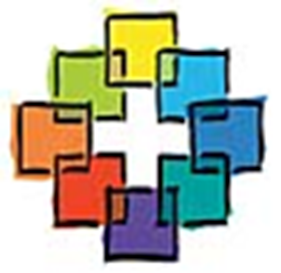 BetreuungsformenKindergarten 25 Std.Montag bis Freitag 7:30Uhr bis 12:30UhrBlocköffnung 35 Std.Montag bis Freitag 7:00Uhr bis 14:00UhrTagesplätze 45 Std.Montag bis Donnerstag 7:00Uhr bis 16:15UhrFreitag 7:00Uhr bis 15UhrEvangelische Kindertageseinrichtung „Starke Mäuse“Kemnader Str. 30744797 BochumTel.	0234-793827Fax.	0234-9791615kontakt@kita-kemnader.deHomepage ev. Kirchenkreis Bochum:www.kirchenkreis-bochum.deWir stellen uns vor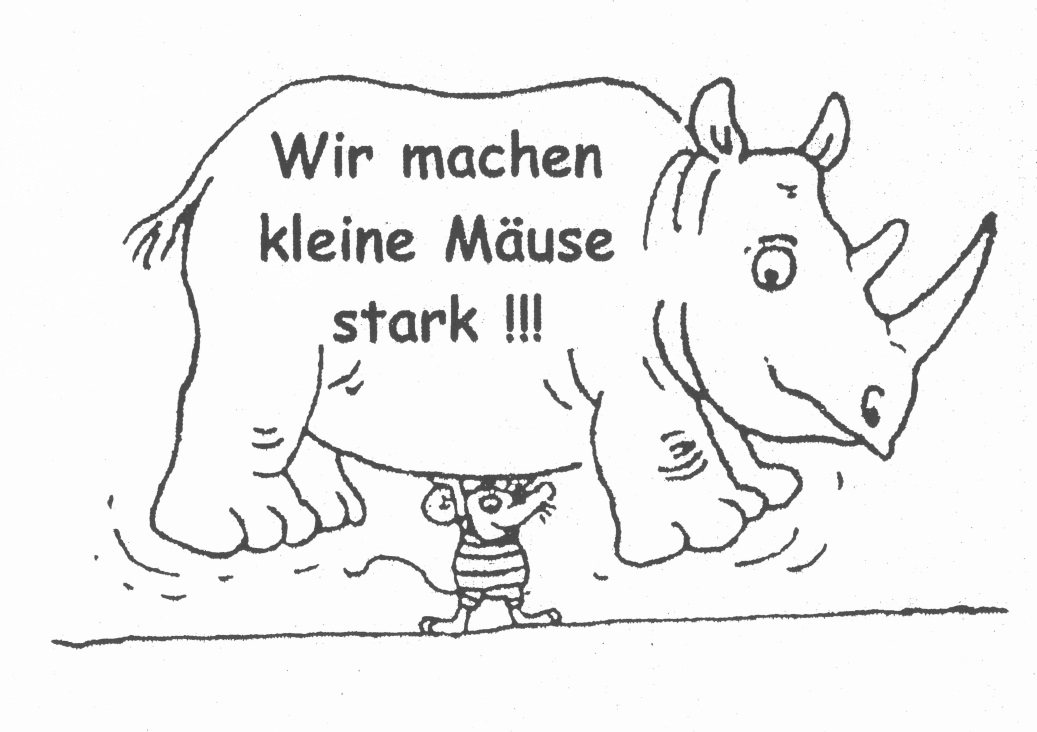 Evangelische Kindertageseinrichtung„Starke Mäuse“Bochum Stiepel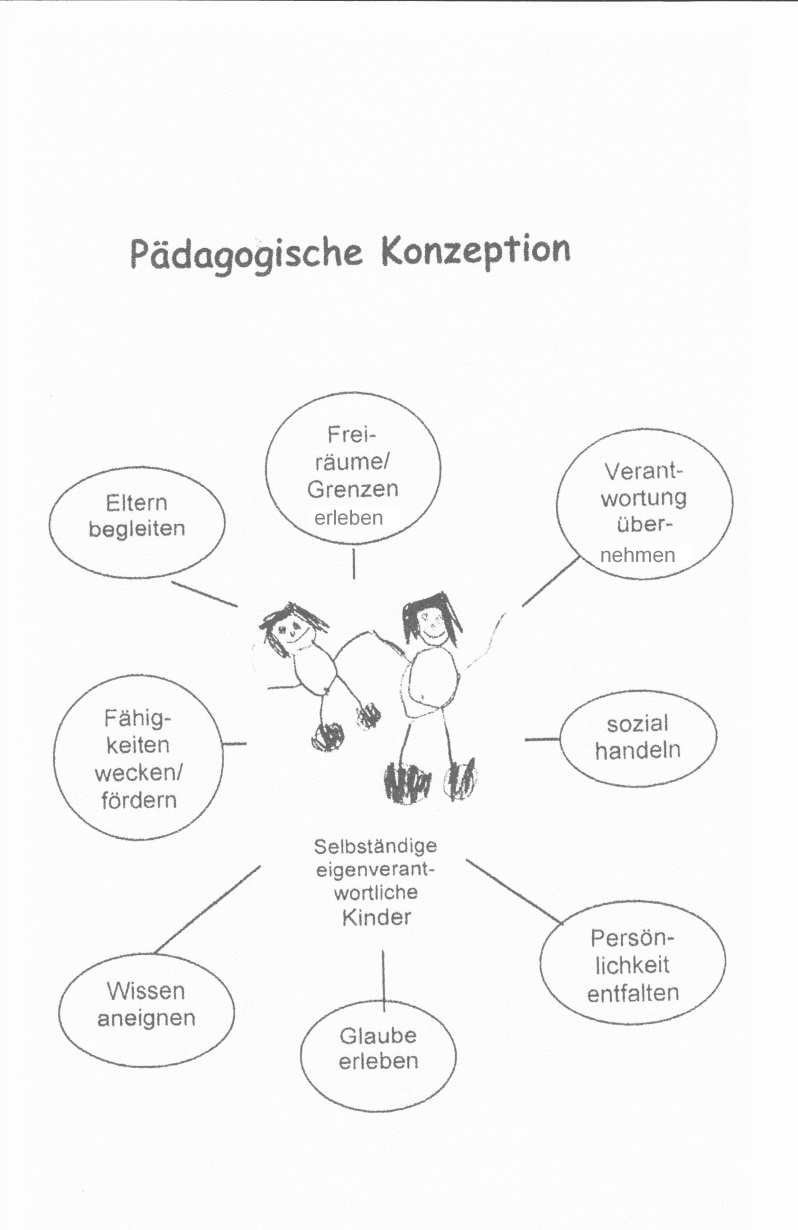 AngebotsformenUnsere Kindertageseinrichtung gehört zum 1. Bezirk der evangelischen Kirchengemeinde Bochum Stiepel und bietet Platz für 45 Kinder im Alter von 2 bis 6 Jahren. Die Kinder werden in zwei Stammgruppen aufgenommen.Pädagogische Schwerpunkte:Raum und Zeit für freies Spiel und BewegungFrühkindliche BewegungsförderungJahreszeitliche Projekte in Anlehnung an das KirchenjahrThemenbezogene ProjekteGezielte altersabhängige SprachförderungPsychomotorische Entwicklungsförderung NaturerlebnisseEnge Zusammenarbeit mit Schulen und FrühförderstellenIntegrative und inklusive ArbeitKindgerechte Forschungsprojekte (Leuchtpol, Forschen mit Fred, Kita Global etc.)Gewaltpräventionsprogramm „Faustlos“